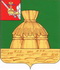 АДМИНИСТРАЦИЯ НИКОЛЬСКОГО МУНИЦИПАЛЬНОГО РАЙОНАПОСТАНОВЛЕНИЕ19.01.2017 года		                                                                                                   № 62г. НикольскО внесении изменений в постановление администрации Никольского муниципального района от 21.02.2014 года № 171 «Об утверждении Положения об оплате труда работников муниципальных образовательных учреждений, учреждений осуществляющих оздоровление и (или) отдых детей Никольского муниципального района»В целях приведения муниципальных правовых актов в соответствие с действующим законодательством, руководствуясь статьей 33 Устава Никольского муниципального районаПОСТАНОВЛЯЕТ:1.Дополнить раздел 5 Положения об оплате труда работников муниципальных образовательных учреждений, учреждений осуществляющих оздоровление и (или) отдых детей Никольского муниципального района, утвержденного постановлением администрации Никольского муниципального района от 21.02.2014 года № 171 пунктом 5.10 следующего содержания:«5.10. Предельный уровень соотношения среднемесячной заработной платы руководителя, заместителей руководителя, главного бухгалтера Учреждения и среднемесячной заработной платы работников Учреждения не может превышать в кратном отношении 1 к 8».2. Настоящее постановление подлежит размещению на официальном сайте администрации Никольского муниципального района и вступает в силу после официального опубликования в районной газете «Авангард».                                 Глава района                                         В.В. Панов